 Республика КарелияПрионежский муниципальный район	 Совет  Деревянского сельского поселения	РЕШЕНИЕ
_____сессии IV созыва ___________2022 г.		                                                                           №__ОБ УТВЕРЖДЕНИИ ПОРЯДКА РАСЧЕТА И ВОЗВРАТА СУММ ИНИЦИАТИВНЫХПЛАТЕЖЕЙ, ПОДЛЕЖАЩИХ ВОЗВРАТУ ЛИЦАМ (В ТОМ ЧИСЛЕОРГАНИЗАЦИЯМ), ОСУЩЕСТВИВШИМ ИХ ПЕРЕЧИСЛЕНИЕ В БЮДЖЕТ ДЕРЕВЯНСКОГО СЕЛЬСКОГО ПОСЕЛЕНИЯ ПРИОНЕЖСКОГО МУНИЦИПАЛЬНОГО РАЙОНА РЕСПУБЛИКИ КАРЕЛИЯ НА РЕАЛИЗАЦИЮ ИНИЦИАТИВНОГО ПРОЕКТАВ соответствии с Федеральным законом от 06.10.2003 № 131-ФЗ №Об общих принципах организации местного самоуправления в Российской Федерации№, руководствуясь Уставом  Деревянского сельского поселения, Совет Деревянского сельского поселенияРЕШИЛ:1. Утвердить Порядок расчета и возврата сумм инициативных платежей, подлежащих возврату лицам (в том числе организациям), осуществившим их перечисление в бюджет Деревянского сельского поселения Прионежского муниципального района Республики Карелия на реализацию инициативного проекта, согласно приложению.2. Опубликовать настоящее решение в информационном бюллетене Деревянского сельского поселения «Вестник Деревянского сельского поселения. 3. Настоящее решение вступает в силу со дня его официального опубликования.Председатель Совета                                                     Глава Деревянского
 Деревянского сельского поселения                             сельского поселения      	    __________          Н.Н. Кудин                               ________         А.В. РомановПРИЛОЖЕНИЕУтвержден Решением ___сессии IV созыва 
 Совета Деревянского сельского поселения
от__________№____ПОРЯДОКРАСЧЕТА И ВОЗВРАТА СУММ ИНИЦИАТИВНЫХ ПЛАТЕЖЕЙ, ПОДЛЕЖАЩИХ ВОЗВРАТУ ЛИЦАМ (В ТОМ ЧИСЛЕ ОРГАНИЗАЦИЯМ), ОСУЩЕСТВИВШИМ ИХ ПЕРЕЧИСЛЕНИЕ В БЮДЖЕТ ДЕРЕВЯНСКОГО СЕЛЬСКОГО ПОСЕЛЕНИЯ ПРИОНЕЖСКОГО МУНИЦИПАЛЬНОГО РАЙОНА РЕСПУБЛИКИ КАРЕЛИЯ НА РЕАЛИЗАЦИЮ ИНИЦИАТИВНОГО ПРОЕКТА (ДАЛЕЕ - ПОРЯДОК)1. Настоящий Порядок определяет сроки и процедуры расчета и возврата сумм инициативных платежей, внесенных в бюджет Деревянского сельского поселения Прионежского муниципального района Республики Карелия, гражданами, индивидуальными предпринимателями и образованными в соответствии с законодательством Российской Федерации юридическими лицами на добровольной основе в целях реализации конкретного инициативного проекта.2. Возврат сумм инициативных платежей, внесенных в местный бюджет гражданами, индивидуальными предпринимателями и юридическими лицами (далее - инициативные платежи, подлежащие возврату) осуществляется в случаях:- если инициативный проект не был реализован в установленный срок реализации;- наличия остатка инициативных платежей по итогам реализации инициативного проекта, не использованных в целях его реализации.3. Применительно к настоящему Порядку под нереализованным инициативным проектом понимается инициативный проект, выполненный к моменту истечения срока его реализации, менее чем на 70%.4. Размер денежных средств, подлежащих возврату инициаторам проекта, рассчитывается исходя из процентного соотношения софинансирования инициативного проекта.5. В течение 10 рабочих дней со дня окончания срока реализации инициативного проекта орган местного самоуправления, осуществляющий учет инициативных платежей:- производит расчет суммы инициативных платежей, подлежащих возврату;- направляет инициатору (представителю инициатора) нереализованного проекта уведомление о возврате инициативных платежей, подлежащих возврату (далее - уведомление) по форме согласно приложению № 1 к настоящему Порядку.В уведомлении должны содержаться сведения о сумме инициативных платежей, подлежащих возврату, а также о праве инициатора (представителя инициатора) проекта подать заявление о возврате сумм инициативных платежей, подлежащих возврату по форме согласно приложению № 2 к настоящему Порядку.6. Заявление о возврате платежей подается лицом, перечислившим инициативный платеж (далее - плательщик), в бюджет Деревянского сельского поселения Прионежского муниципального района Республики Карелия. Заявление о возврате платежей может быть подано в течение финансового года со дня внесения инициативных платежей.В случае реорганизации или ликвидации, смерти лица, осуществившего платеж, заявление о возврате денежных средств может быть подано правопреемником плательщика с приложением документов, подтверждающих принятие обязательств плательщика в соответствии с законодательством Российской Федерации.К заявлению о возврате платежей прилагаются:- копия документа, удостоверяющего личность (с предъявлением подлинника);- документ, подтверждающий полномочия (в случае, если с заявлением обращается представитель инициатора проекта);- копии платежных документов, подтверждающих внесение инициативных платежей;- сведения о банковских реквизитах для перечисления возврата сумм инициативных платежей.7. Орган местного самоуправления, осуществляющий учет инициативных платежей, в течение 10 рабочих дней со дня поступления заявления осуществляет возврат денежных средств.8. Инициаторы проекта вправе отказаться от возврата платежей.9. Заявление об отказе платежей подается лицом, перечислившим инициативный платеж (далее - плательщик), в бюджет Деревянского сельского поселения Прионежского муниципального района Республики Карелия согласно приложению № 3.10. Отказной платеж может быть направлен на реализацию необходимых, дополнительных мероприятий в рамках конкретного инициативного проекта либо направлен на другой инициативный проект.11. При отказе платежей составляется протокол об отказе от платежей.Приложение № 1к Порядку расчета и возврата сумминициативных платежей, подлежащихвозврату лицам (в том числеорганизациям), осуществившим ихперечисление в бюджет
 Деревянского сельского поселения
 Прионежского муниципального района
 Республики Карелия на реализацию
 инициативного проекта______________________________________________________________________________________________(Ф.И.О. (либо наименование) инициатора проекта,Ф.И.О. представителя инициатора проекта(при наличии), его адресУВЕДОМЛЕНИЕ    В   соответствии  с  Порядком  расчета  и  возврата  сумм  инициативных платежей,   подлежащих   возврату   лицам   (в   том  числе  организациям), осуществившим   их  перечисление  в бюджет Деревянского сельского поселения Прионежского муниципального района Республики Карелия  на реализацию инициативного проекта, утвержденным решением Совета Деревянского сельского поселения ____________, в рамках реализации инициативного проекта__________________________________________________________________,                                      (наименование инициативного проекта)срок реализации, которого истек __________________________________________________________________,                    (дата окончания срока реализации инициативного проекта) 
в связи с_____________________________________________________________________________________________________________________________,    (причина возврата инициативных платежей: проект не реализован либоналичие остатка инициативных платежей по итогам реализации проекта)орган местного самоуправления уведомляет Вас о возможности обратиться с заявлением о возврате сумм инициативных платежей,подлежащих возврату, в размере _____________________ рублей.                                                           (сумма)Глава Деревянского сельского поселения                   __________ФИОПриложение № 2Порядку расчета и возврата сумминициативных платежей, подлежащихвозврату лицам (в том числеорганизациям), осуществившим ихперечисление в бюджет
 Деревянского сельского поселения
 Прионежского муниципального района
 Республики Карелия на реализацию
 инициативного проекта                                               В администрацию Деревянского
 сельского поселения                                     от ___________________________________                                       ____________________________________                            (Ф.И.О. (либо наименование) инициатора проекта,                                    Ф.И.О. представителя инициатора проекта                           (при наличии), документ, удостоверяющий личность                           инициатора проекта либо документ, подтверждающий                               полномочия представителя инициатора проекта,                                          почтовый адрес инициатора проекта                                (для юридических лиц - и юридический адрес)ЗАЯВЛЕНИЕ    На основании уведомления от _______________ о возврате инициативных платежей, подлежащих возврату, прошу   вернуть   сумму   инициативных   платежей   в   размере___________________ рублей, подлежащих возврату в рамках реализации Инициативного проекта____________________________________________________________                   (наименование инициативного проекта)    в связи с_________________________________________________________                     (причина возврата инициативных платежей: проект не реализован либо                        наличие остатка инициативных платежей по итогам реализации проекта)    на расчетный сет________________________________________________    Банк: ___________________________________________________________    БИК: ___________________________________________________________    К/счет: __________________________________________________________    Инициатор проекта (представитель инициатора)  ______    _______________                                                                                         (подпись)     (расшифровка подписи)    "____" ___________ 20___ г.     Заявление принято "____" ______________20 __ г.    Должностное лицо,    ответственное за прием заявления __________   ________________________( подпись)                   (расшифровка подписи)Приложение № 3 Порядку расчета и возврата сумминициативных платежей, подлежащихвозврату лицам (в том числеорганизациям), осуществившим ихперечисление в бюджет
 Деревянского сельского поселения
 Прионежского муниципального района
 Республики Карелия на реализацию
 инициативного проекта                           В администрацию Деревянского сельского поселения                           от _____________________________________________                           ________________________________________________                            (Ф.И.О. (либо наименование) инициатора проекта,                                    Ф.И.О. представителя инициатора проекта                           (при наличии), документ, удостоверяющий личность                           инициатора проекта либо документ, подтверждающий                               полномочия представителя инициатора проекта,                                          почтовый адрес инициатора проекта                                (для юридических лиц - и юридический адрес)ЗАЯВЛЕНИЕ    На основании уведомления администрации Деревянского  сельского поселения от  __________  о возврате инициативных платежей, подлежащих возврату,  прошу  сумму  инициативных  платежей в размере _________________рублей,  подлежащих  возврату  в  рамках  реализации  инициативного проекта____________________________________________________________                   (наименование инициативного проекта) направить на реализацию необходимых, дополнительных мероприятий в рамках   конкретного   инициативного   проекта либо направить на другой инициативный проект.    Инициатор проекта (представитель инициатора)   ______    _______________                                                                                         (подпись)      (расшифровка подписи)    "____" ___________ 20___ г.     Заявление принято "____" ______________20 __ г.    Должностное лицо,    ответственное за прием заявления  __________   ________________________   (подпись)          (расшифровка подписи)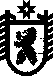 